Миколаївська міська радапостійна комісія___________________________________________________Порядок деннийзасідання постійної комісії міської ради з питаньмістобудування, архітектури і будівництва, регулювання земельних відносин та екології18.12.2017							                      13.00  каб. № 353Запрошені: Степанець Ю.Б. - заступник міського голови;Кірлан Н.В. – директор юридичного департаменту Миколаївської міської ради;Єфименко О.В. - в.о. начальника управління земельних ресурсів Миколаївської міської ради;Нефьодов О.А. - заступник начальника управління містобудування та архітектури ММР;Депутати міської ради, представники преси, телебачення та громадськості та інші.ПОРЯДОК ДЕННИЙ:1. Організаційні питання.2. Розгляд звернень юридичних та фізичних осіб, які надані управлінням земельних ресурсів Миколаївської міської ради та управлінням містобудування та архітектури Миколаївської міської ради до постійної комісії міської ради з питань містобудування, архітектури і будівництва, регулювання земельних відносин та екології щодо оформлення правових документів на земельні ділянки.Доповідач: Єфименко О.В.-  в.о. начальника управління земельних ресурсів Миколаївської міської ради, Нефьодов О.А. - заступник начальника управління містобудування та архітектури Миколаївської міської ради.3. Розгляд звернень депутатів міської та керівників фракцій до постійної комісії міської ради з питань містобудування, архітектури і будівництва, регулювання земельних відносин та екології щодо оформлення правових документів на земельні ділянки.4. Розгляд звернень юридичних та фізичних осіб до постійної комісії міської ради з питань містобудування, архітектури і будівництва, регулювання земельних відносин та екології щодо оформлення правових документів на земельні ділянки.5. Розгляд звернень відділів, управлінь виконкому, адміністрацій районів та інших установ міста щодо оформлення правових документів на земельні ділянки та інше.ПИТАННЯ ДО РОЗГЛЯДУ:Розділ 22. Розгляд звернень юридичних та фізичних осіб, які надані управлінням земельних ресурсів Миколаївської міської ради та управлінням містобудування та архітектури Миколаївської міської ради до постійної комісії міської ради з питань містобудування, архітектури і будівництва, регулювання земельних відносин та екології щодо оформлення правових документів на земельні ділянки (перенесені та нові питання  додаються).Розділ 33. Розгляд звернень депутатів міської та керівників фракцій до постійної комісії міської ради з питань містобудування, архітектури і будівництва, регулювання земельних відносин та екології щодо оформлення правових документів на земельні ділянки (матеріали надіслані в електронному варіанті).         3.1.Від 23.10.2017 протокол №63 розгляд питання перенесено.
                Від 27.11.2017 протокол №67 питання не розглядалось.                Від 04.12.2017 протокол №68 питання не розглядалось.          Продовжити фізичній особі-підприємцю Жилкіну Сергію Миколайовичу   на   10  років  з дати прийняття рішення  строк оренди  земельної ділянки  (кадастровий номер 4810136300:01:028:0001)  загальною  площею  1804 кв.м (розмір ідеальної частки  від земельної ділянки  406/10000, що складає 73 кв.м) , яка  була  надана  рішенням  міської  ради від 31.10.2016    № 9/89, залишивши її в землях громадської забудови, для подальшого обслуговування торговельного павільйону в комплексі торговельних павільйонів по   вул. Сінній (Будьонного),1-В/22 в межах земельної ділянки по вул. Сінній  (Будьонного),1-В.         Інформація УЗР :          Договір оренди землі  № 11301  діє  до 31.10.2017, подали заяву 11.09.2017.           Відповідно до висновку управління містобудування та архітектури    Миколаївської міської ради від 27.09.2017 № 15-2555  погоджено планувальну можливість продовження   строку оренди земельної  ділянки для подальшого обслуговування торговельного павільйону в комплексі торговельних павільйонів по   вул. Сінній (Будьонного),1-В/22 в межах земельної ділянки по вул. Сінній  (Будьонного),1-В.          Пропозиція УЗР:  винести на розгляд чергової сесії міської ради.        РЕКОМЕНДОВАНО 23.10.2017 протокол №63: Юридичному департаменту ММР звернутися до суду щодо скасування реєстрації права власності.         16.11.2017  лист від юридичного департамента ММР в якому повідомляється, що відсутні обставини, які вказували б на порушення або оспорювання прав і охоронюваних законом інтересів ММР, виконкому міської ради чи його виконавчих органів, у зв’язку з реєстрацією права власності за Жилкіним С.М. на нежитлові приміщення торгівельного комплексу, що знаходиться за адресою: вул.Будьонного, 1В/22, м.Миколаїв, та докази, які обґрунтовують на пропуск позовної давності щодо звернення до суду з вимогою про скасування реєстрації права власності за Жилкіним С.М. на вказаний об’єкт нерухомого майна, що є підставою для відмови у позові.РЕКОМЕНДОВАНО:ПРИСУТНІЗАПРОТИ        УТРИМАЛИСЯ          3.2. Від 23.10.2017 протокол №63 розгляд питання перенесено.                      Від 27.11.2017 протокол №67 питання не розглядалось.                 Від 04.12.2017 протокол №68 питання не розглядалось.          Продовжити фізичній особі-підприємцю Жилкіну Сергію Миколайовичу   на   10  років з дати прийняття рішення  строк оренди  земельної ділянки  (кадастровий номер 4810136300:01:028:0001)  загальною  площею  1804 кв.м (розмір ідеальної частки  від земельної ділянки  410/10000, що складає 74 кв.м) , яка  була  надана  рішенням  міської  ради від 31.10.2016  № 9/89, залишивши її в землях громадської забудови, для подальшого обслуговування торговельного павільйону в комплексі торговельних павільйонів по    вул. Сінній (Будьонного),1-В/21 в межах земельної ділянки по вул. Сінній ( Будьонного),1-В.         Інформація УЗР :          Договір оренди землі  № 11300  діє  до 31.10.2017, подали заяву 11.09.2017.           Відповідно до висновку управління містобудування та архітектури    Миколаївської міської ради від 27.09.2017 № 17-4123  погоджено планувальну можливість продовження   строку оренди земельної  ділянки для подальшого  обслуговування торговельного павільйону в комплексі торговельних павільйонів по    вул. Сінній (Будьонного),1-В/21 в межах земельної ділянки по вул. Сінній ( Будьонного),1-В.          Пропозиція УЗР:  винести на розгляд чергової сесії міської ради.        РЕКОМЕНДОВАНО 23.10.2017 протокол №63: Юридичному департаменту ММР звернутися до суду щодо скасування реєстрації права власності.          16.11.2017  лист від юридичного департамента ММР в якому повідомляється, що відсутні обставини, які вказували б на порушення або оспорювання прав і охоронюваних законом інтересів ММР, виконкому міської ради чи його виконавчих органів, у зв’язку з реєстрацією права власності за Жилкіним С.М. на нежитлові приміщення торгівельного комплексу, що знаходиться за адресою: вул.Будьонного, 1В/21, м.Миколаїв, та докази, які обґрунтовують на пропуск позовної давності щодо звернення до суду з вимогою про скасування реєстрації права власності за Жилкіним С.М. на вказаний об’єкт нерухомого майна, що є підставою для відмови у позові.РЕКОМЕНДОВАНО:ПРИСУТНІЗАПРОТИ        УТРИМАЛИСЯРозділ 44. Розгляд звернень юридичних та фізичних осіб до постійної комісії міської ради з питань містобудування, архітектури і будівництва, регулювання земельних відносин та екології щодо оформлення правових документів на земельні ділянки (матеріали надіслані в електронному варіанті).       4.1. Від 06.11.2017 протокол № 64 розгляд  питання перенесено.              Від 27.11.2017 протокол №67 питання не розглядалось.              Від 04.12.2017 протокол №68 питання не розглядалось.       Звернення ФОП Найдун В.В. щодо повторного розгляду питання стосовно продовження договору оренди земельної ділянки по вул.Молодогвардійська, біля житлового будинку №55.РЕКОМЕНДОВАНО:ПРИСУТНІЗАПРОТИ        УТРИМАЛИСЯ     4.2. Від 27.11.2017 протокол №67 питання не розглядалось.            Від 04.12.2017 протокол №68 питання не розглядалось.            Звернення ФОП Кирилюка М.В. щодо можливості розміщення пересувної тимчасової споруди для провадження підприємницької діяльності за  адресою: вулиця О.Ольжича, біля житлового будинку №3-г.РЕКОМЕНДОВАНО:ПРИСУТНІЗАПРОТИ        УТРИМАЛИСЯ         4.3. Від 27.11.2017 протокол №67 питання не розглядалось.                Від 04.12.2017 протокол №68 питання не розглядалось.        Звернення Мудриченко В.В. з проханням прийняти заходи впливу до посадових осіб управління земельних ресурсів Миколаївської міської ради які порушили порядок та строки розгляду рекомендації комісії за заями Мудриченко В.В. РЕКОМЕНДОВАНО:ПРИСУТНІЗАПРОТИ        УТРИМАЛИСЯ        4.4. Від 27.11.2017 протокол №67 питання не розглядалось.               Від 04.12.2017 протокол №68 питання не розглядалось.          Звернення мешканців мікрорайону, що знаходиться біля буд. №11 по пр. Героїв України та на розі вулиці Новоодеської і пр.Героїв України  з проханням розглянути питання щодо можливості  надання  фірмі «ОККО» для будівництва АЗС інші земельні ділянки поза межами зон житлової та громадської забудови, що відповідають екологічним та санітарним нормам., так як дана фірма намагається побудувати АЗС  з порушенням законодавства в безпосередній близькості до житлових будинків.РЕКОМЕНДОВАНО:ПРИСУТНІЗАПРОТИ        УТРИМАЛИСЯ4.5. Звернення представника ТОВ БКП «Гранд Парк» за довіреністю Мавродієва Є.В. з проханням розглянути питання щодо прийняття на сесії ради про укладання договору оренди земельної ділянки, на якій знаходиться недобудований житловий будинок, що є власністю нашого підприємства за адресою: м. Миколаїв, пр. Героїв України, 11-Б.Також заявник зазначив, що ця земельна ділянка на теперішній час є комунальною власністю, за призначенням - для завершення будівництва житлового будинку, сформована, має площу 0,724 га, має кадастровий номер 4810137200:15:004:0048 та не є предметом будь якого, діючого на теперішній час, договору оренди, сервітуту та інших.РЕКОМЕНДОВАНО 04.12.2017 протокол №67: Заступнику міського голови Степанцю Ю.Б. та юридичному департаменту ММР підготувати проект рішення щодо укладення договору з ТОВ БКП «Гранд Парк» для відшкодування заборгованості, що зявилась при попередньому орендодавці.Примітка: Рекомендація не проголосована із-за відсутності кворуму.РЕКОМЕНДОВАНО:ПРИСУТНІЗАПРОТИ        УТРИМАЛИСЯ      4.6. Від 04.12.2017 протокол №68 питання не розглядалось.        Лист від ТОВ «М Моторс» з проханням розглянути питання про надання дозволу на виготовлення технічної документації щодо обєднання земельних ділянок (кадастровий №4810137200:01:030:0001) площею 1400 кв.м, (кадастровий №4810137200:01:030:0008) площею 2200 кв.м. в одну земельну ділянку площею 3600 кв.м для подальшої передачі в оренду строком на 45 років для обслуговування об’єкта нерухомого майна авто сервісного центру по автотрасі Миколаїв – Ульянівка за адресою пр.Героїв України, 68 в зв’язку із завершенням будівництва об’єкта та з метою проведення інвентаризації земельних ділянок з подальшим включенням проекту рішення на розгляд сесії ММР.РЕКОМЕНДОВАНО:ПРИСУТНІЗАПРОТИ        УТРИМАЛИСЯ         4.7. Від 04.12.2017 протокол №68 питання не розглядалось.       Колективне звернення жителів будинку №39 по вул.Пушкінській з проханням врахувати рішення апеляційного суду  по справі №490/12173/16 від 26.09.2017р. В позиві громадян Нделіковських до адміністрації Центрального району Миколаївської міської ради, про визнання за ними права власності на самовільне будівництво, було відмовлено. Та не виділяти земельну ділянку розміром 270 кв.м з території двору загального користування по вул.Пушкінська, 39, а також передачі в законне користування підвальних приміщень Неделіковським, без згоди всіх жителів двору за цією адресою.       (За резолюцією секретаря міської ради Казакової Т.В.)       28.11.17 лист від управління земельних ресурсів ММРстосовно оформлення право установчих документів на земельну ділянку гр.Неделіковською О.Л. за адресою: м.Миколаїв, вул.Пушкінська, 39.РЕКОМЕНДОВАНО:ПРИСУТНІЗАПРОТИ        УТРИМАЛИСЯ         4.8. Від 27.11.2017 протокол №67 розгляд питання перенесено.       Звернення ПП Свистунова щодо повторного розгляду питання стосовно продовження оренди на земельну ділянку по вул.О.Янати, 72 б у зв’язку з новими обставинами, а саме:         21.11.2017 Лист від мешканців проживаючих поблизу магазину, що знаходиться на земельній ділянці по вул.О.Янати та діяльність якого їх задовольняє.         24.11.2017  Лист від адміністрації МЗОШ №27 щодо узгодження часів роботи магазину за адресою вул.О.Янати,72 б, а саме продажу алкогольних напоїв.РЕКОМЕНДОВАНО 27.11.2017 протокол №67: На чергове засідання постійної комісії запросити директора МЗОШ №27 та приватного підприємця Свистунова.РЕКОМЕНДОВАНО:ПРИСУТНІЗАПРОТИ        УТРИМАЛИСЯ       4.10. За пропозицією депутата Крісенко О.В. до порядку денного внесено питання стосовно результатів інвентаризації тимчасових споруд по вул.СоборнаРЕКОМЕНДОВАНО:ПРИСУТНІЗАПРОТИ        УТРИМАЛИСЯ     4.11. Звернення ПП «Викна» щодо розгляду питання продовження оренди земельної ділянки по вул.Ск.Ізмалкова ріг пр.Миру на якій розташований торгівельний кіоск.РЕКОМЕНДОВАНО:ПРИСУТНІЗАПРОТИ        УТРИМАЛИСЯРозділ 55. Розгляд звернень відділів, управлінь виконкому, адміністрацій районів та інших установ міста щодо оформлення правових документів на земельні ділянки та інше (матеріали надіслані в електронному варіанті).         5.1.Від 28.08.2017 протокол № 56 питання не розглядалось.               Від 02.10.2017 протокол № 61 питання не розглядалось.                Від 17.10.2017 протокол № 62 .               Від 23.10.2017 протокол № 63 розгляд  питання перенесено.               Від 06.11.2017 протокол № 64 розгляд  питання перенесено.               Від 27.11.2017 протокол №67 питання не розглядалось.               Від 04.12.2017 протокол №68 питання не розглядалось.        Звернення заступника міського голови Мкртчяна М.С. щодо  розгляду та надання рекомендацій стосовно листа ТОВ «БАЗУКА»  від 28.07.2017 №52 про погодження Заяви про наміри здійснювати операції у сфері поводження з відходами: збирання, зберігання, утилізація безпечних відходів на території проммайданчика за адресою м. Миколаїв, вул. Очаківська, 2/2.Зазначений об’єкт відноситься до «Переліку видів діяльності та об’єктів, що становлять підвищену екологічну небезпеку», затвердженого постановою Кабінету Міністрів України №808 від 28 серпня 2013.           РЕКОМЕНДОВАНО: На чергове засідання постійної комісії для розгляду даного питання запросити заступника міського голови Мкртчяна М.С. але не проголосовано 17.10.2017.         РЕКОМЕНДОВАНО 06.11.2017 протокол №64. На чергове засідання постійної комісії запросити першого заступника директора департаменту з надання адміністративних послуг ММР  Лазарева Д.А.  РЕКОМЕНДОВАНО:ПРИСУТНІЗАПРОТИ        УТРИМАЛИСЯ        5.2. Від 02.10.2017 протокол № 61 питання не розглядалось.               Від 17.10.2017 протокол № 62 питання не розглядалось.               Від 23.10.2017 протокол № 63 розгляд  питання перенесено.               Від 06.11.2017 протокол № 64 розгляд  питання перенесено.               Від 27.11.2017 протокол №67 питання не розглядалось.               Від 04.12.2017 протокол №68 питання не розглядалось.        Звернення адміністрації Заводського району з проханням розглянути питання відносно самовільних дій підприємця, захоплення ділянки по вул. Генерала Карпенка,5 та вжити відповідних заходів згідно з наданими повноваженнями і чинним законодавством.           РЕКОМЕНДОВАНО 06.11.2017 протокол №64.          1.Виконавчому комітету Миколаївської міської ради розглянути дане звернення.          2.Головному управлінню національної поліції в Миколаївській області розглянути дане питання.     Примітка: Рекомендація не проголосована із-за відсутності кворуму.РЕКОМЕНДОВАНО:ПРИСУТНІЗАПРОТИ        УТРИМАЛИСЯ           5.3.Від 06.11.2017 протокол № 64 розгляд  питання перенесено.                  Від 27.11.2017 протокол №67 питання не розглядалось.                 Від 04.12.2017 протокол №68 питання не розглядалось.         Звернення директора департаменту внутрішнього фінансового контролю, нагляду та протидії корупції Миколаївської міської ради Єрмолаєва А.В.  з проханням розглянути зібрані метеріали стовно питання законності встановлення та функціонування автомобільної газової станції за адресою: м. Миколаїв, вул. Одеське шосе, 92/4.Протокол від 23.10.2017 № 63 РЕКОМЕНДОВАНО: На чергове засідання постійної комісії запросити директора департаменту внутрішнього фінансовго контролю, нагляду та протидії корупції Єрмолаєва А.В.           РЕКОМЕНДОВАНО 06.11.2017 протокол №64.           1.На чергове засідання постійної комісії запросити депутата ММР Жвавого Д.К.           2.Директору департамента внутрішнього фінансовго контролю, нагляду та протидії корупції ММР Єрмолаєву А.В. на чергове засідання постійної комісії надати інформацію щодо земельної ділянки на якій розміщенна газова бочка вищезазначеної автомобільної  газової станції та відповідність ії розміщення чинному законодавству.      Примітка: Рекомендація не проголосована із-за відсутності кворуму.РЕКОМЕНДОВАНО:ПРИСУТНІЗАПРОТИ        УТРИМАЛИСЯ5.4. Від 06.11.2017 протокол № 64 питання не розглядалось.                Від 27.11.2017 протокол №67 питання не розглядалось.                Від 04.12.2017 протокол №68 питання не розглядалось.Звернення заступника міського голови Мкртчяна М.С. стосовно розгляду  та погодження листа ТОВ СП «НІБУЛОН» від 29.09.2017 №12965/3-17/50 щодо погодження Заяви про наміри реконструкції підйомно-спускових колій №68 з добувою двох відкатних доріжок №9, 10 та стапельних колій №67 з добувою двох відкатних доріжок №8, 9, будівництво будівлі управління підйомно-спусковими та стапельними коліями за адресою вул. Каботажний спуск, 2/1 в м.Миколаєві.Відповідно до Переліку видів діяльності та об’єктів, що становлять підвищену екологічну небезпеку, затвердженого постановою Кабінету Міністрів від 28 серпня 2013 р. №808, зазначений об’єкт становить підвищену екологічну небезпеку.Заява про наміри оформлена у відповідності до вимог ДБН А.2.2-1-2003 «Склад і зміст матеріалів оцінки впливів на навколишнє середовище (ОВНС) при проектуванні і будівництві підприємств, будинків і споруд».РЕКОМЕНДОВАНО:ПРИСУТНІЗАПРОТИ        УТРИМАЛИСЯ5.5. Від 06.11.2017 протокол № 64 питання не розглядалось.                Від 27.11.2017 протокол №67 питання не розглядалось.                 Від 04.12.2017 протокол №68 питання не розглядалось.          Звернення департамента фінансів Миколаївської міської ради з проханням визначити кандидатуру члена комісії  для обговорення  з департаментом фінансів положення остаточного варіанту проекту Бюджетного регламенту.РЕКОМЕНДОВАНО:       ПРИСУТНІЗАПРОТИ        УТРИМАЛИСЯ         5.6. Від 27.11.2017 протокол №67 питання не розглядалось.                Від 04.12.2017 протокол №68 питання не розглядалось.        Лист від начальника управління комунального майна ММР Гавриша Ю.В. у якому повідомляє що до управління комунального майна ММР надійшло звернення від Управління Миколаївської єпархії Української православної церкви, громадської організації «Некрополь» та міської ради воїнів-інтернаціанолістів м.Миколаєва стосовно внесення змін до договорів позички нежитлових приміщень по вул. 12 Поздовжній, 47/1 площею 91,5 кв.м, вул.Степовій, 35площею  21,3 кв.м та вул.Пограничній, 236/2 площею 153,7 кв.м (відповідно).            Враховуючи вищевикладене управління комунального майна ММР звертается з проханням розглянути на засідання комісії проект рішення міської ради «Про надання дозволу на внесення змін до договорів позички» (S-FK-679). РЕКОМЕНДОВАНО:ПРИСУТНІЗАПРОТИ        УТРИМАЛИСЯ         5.7. Від 27.11.2017 протокол №67 питання не розглядалось.                  Від 04.12.2017 протокол №68 питання не розглядалось.        Лист від управління комунального майна ММР щодо розгляду проекту рішення «Про внесення зміни та доповнення до рішення Миколаївської міської ради від 13.09.2017 №24/5» (S-fk-678).РЕКОМЕНДОВАНО:ПРИСУТНІЗАПРОТИ        УТРИМАЛИСЯ   5.8.  Від 27.11.2017 протокол №67 питання не розглядалось.             Від 04.12.2017 протокол №68 питання не розглядалось.      Звернення гр. Лук’яненко Т.В. від 06.09.2017 № Л-5060/2-ц щодо неправомірних дій заступника начальника управління – начальника відділу містобудівного кадастру та обліку об’єктів містобудування управління містобудування та архітектури Миколаївської міської ради  Нефьодова О.А та головного спеціалісту управління містобудування та архітектури Миколаївської міської ради  Гупала С.М., які перешкоджають громадянам в їх боротьбі за свою територію, а саме знесення огорожі навколо приміщення по вул. Дзержинського 50/1, 50/2 на землі загального користування будинків №171 та № 50. (за резолюцією секретаря Миколаївської міської ради    Казакової Т.В.).  РЕКОМЕНДОВАНО 17.10.2017 протокол №62:Адміністрації Центрального району демонтувати незаконно встановлену огорожу навколо приміщення по вул. Дзержинського 50/1, 50/2 на землі загального користування будинків №171 та № 50.        16.11.2017 від адміністрації Центрального району ММР надійшов лист в якому повідомляється, що в адміністрації Центрального району ММР відсутні правові підстави для виконання рекомендації комісії стосовно демонтажу огорожі до моменту розірвання вказаного договору оренди земельної ділянки між ММР та гр..Поярковою Н.А.РЕКОМЕНДОВАНО:ПРИСУТНІЗАПРОТИ        УТРИМАЛИСЯ          5.9. Від 27.11.2017 протокол №67 питання не розглядалось.                   Від 04.12.2017 протокол №68 питання не розглядалось.          Звернення заступника міського голови Мкртчяна М.С. стосовно розгляду та погодження листа ТОВ «Компанія «Євровнешторг» від 20.10.2017 №77 щодо погодження Заяви про наміри виконати експлуатаційне днопоглиблення (поточне утримання судноплавних ГТС) з метою забезпечення безпеки судноплавства. Операційна акваторія перевантажувальних комплексів розташована в Корабельному районі м.Миколаєва на акваторії р. Південний Буг і обмежена з півночі, північного сходу, сходу, південного сходу і півдня територією ТОВ «Компанія «Євровнешторг», а з заходу – підхідним каналом ТОВ «Компанія «Євровнешторг» і водами акваторії р. Південний Буг.Відповідно до Переліку видів діяльності та об’єктів, що становлять підвищену екологічну небезпеку, затвердженого постановою Кабінету Міністрів від 28 серпня 2013 р. №808, зазначений об’єкт становить підвищену екологічну небезпеку.Заява про наміри оформлена у відповідності до вимог ДБН А.2.2-1-2003 «Склад і зміст матеріалів оцінки впливів на навколишнє середовище (ОВНС) при проектуванні і будівництві підприємств, будинків і споруд».РЕКОМЕНДОВАНО:ПРИСУТНІЗАПРОТИ        УТРИМАЛИСЯ         5.10.Від 04.12.2017 протокол №68 питання не розглядалось.         Лист від департаменту житлово-комунального господарства з проханням надати рекомендації комісії щодо вирішення проблеми відмови суміжних землекористувачів погодити розроблений у 2013 році проект землеустрою щодо організації та встановлення меж території рекреаційного призначення скверу «Садовий» (зелена зона на підпірній стінці) розташованого по проспекту Центральному ріг вулиці Садової (непарний бік) в центральному районі м.Миколаєва та проект землеустрою розробленого у 2015 році  щодо організації та встановлення меж території рекреаційного призначення зеленої зони по вул.Троїцькій (Кірова) розташованої по вул. Троїцькій (Кірова), прилегла територія до житлового будинку №154, по вул.Космонавтів в Інгульському районі м.Миколаєва.           РЕКОМЕНДОВАНО від  23.10.17 протокол №63: Винести питання на розгляд чергової сесії Миколаївської міської ради без  узгодження проектів землеустрою суміжними землекористувачами.Управлінню містобудування та архітектури Миколаївської міської ради надати інформацію щодо суміжних землекористувачів даної земельної ділянки.Управлінню земельних ресурсів Миколаївської міської ради надати інформацію щодо закінчення терміну користування земельними ділянками суміжними землекористувачами.Управлінню екології  Миколаївської міської ради після затвердження проектів землеустрою на сесії міської ради, надати копію проекту землеустрою управлінню земельних ресурсів Миколаївської міської ради.          31.10.2017 управління містобудування та архітектури Миколаївської міської ради повідомляє наступне.          Територія суміжна до скверу була відведена в оренду рішенням міської ради від 25.06.2010 № 47/44 ТОВ «П'ятий Океан »  для завершення будівництва вбудовано-прибудованих приміщень комерційного використання багатоквартирного  житлового будинку по пр.Центральному, 137/1.       16.11.2017 лист від управління земельних ресурсів ММР щодо відсутньої інформації в управлінні, що стосується території рекреаційного призначення скверу «Садовий» розташованого по проспекту Центральному ріг вулиці Садової та території рекреаційного призначення зеленої зони по вул.Троїцькій розташованої по вул. Троїцькій, прилегла територія до житлового будинку №154, по вул.Космонавтів в Інгульському районі м.Миколаєва.РЕКОМЕНДОВАНО:ПРИСУТНІЗАПРОТИ        УТРИМАЛИСЯ        5.11. Від 04.12.2017 протокол №68 питання не розглядалось.       Лист від начальника управління відділу обліку та розподілу житла ММР Коваля М.П. з проханням розглянути оновлений пакет документів як невідкладного проект рішення ради «Про внесення доповнення та зміни до рішення міської ради від 23.12.2016 №13/11 «Про затвердження міської програми соціальної підтримки учасників АТО та членів їх сімей».РЕКОМЕНДОВАНО:ПРИСУТНІЗАПРОТИ        УТРИМАЛИСЯ         5.12. Управління апарату Миколаївської міської ради на виконання доручення секретаря міської ради Казакової Т.В. від 24.11.2017 року за №09.4284/03 направляє для розгляду постійної комісії лист департаменту праці та соціального захисту населення ММР про заходи з ліквідації заборгованості із виплати заробітної плати.РЕКОМЕНДОВАНО:ПРИСУТНІЗАПРОТИ        УТРИМАЛИСЯ         5.13. Звернення департаменту житлово-комунального господарства ММР щодо розгляду та надання рекомендацій стосовно листа ПрАТ «Миколаївський комбінат хлібопродуктів»  від 08.11.2017 №725 про погодження Заяви про наміри по об’єкту будівництва «Лінійний об’єкт інженерно-транспортної інфраструктури – галерея ПрАТ «МКХП» по вул.1-а Слобідська, 122 з транспортування вантажів сільськогосподарської продукції для забезпечення навантаження суден на причалах морського порту МФ ДП «АМПУ» по вул.Завадська, 23 в м.Миколаїв».Відповідно до Переліку видів діяльності та об’єктів, що становлять підвищену екологічну небезпеку», затвердженого постановою Кабінету Міністрів України №808 від 28 серпня 2013, зазначений об’єкт становить підвищену екологічну небезпеку.          Заява про наміри оформлена у відповідності до вимог ДБН А.2.2-1-2003 «Склад і зміст матеріалів оцінки впливів на навколишнє середовище (ОВНС) при проектуванні і будівництві підприємств, будинків і споруд».РЕКОМЕНДОВАНО:ПРИСУТНІЗАПРОТИ        УТРИМАЛИСЯ      5.14. Звернення управління з питань культури та охорони культурної спадщини Миколаївської міської ради з проханням розглянути на засіданні постійної комісії два проекти рішень міської ради:          1. «Про внесення змін та доповнень до рішення Миколаївської міської ради від 05.04.2016 №4/8 «Про затвердження міської комплексної програми «Культура» на 2016-2018 роки» - доповідач начальник управління з питань культури та охорони культорної спадщини Любаров Ю.Й.          2. «Про внесення змін та доповнень до рішення Миколаївської міської ради від 05.04.2016 №4/9 «Про затвердження Програми охорони культурної спадщини міста Миколаєва на 2016-2018 роки» - доповідач начальник відділу охорони культурної спадщини управління з питань культури та охорони культурної спадщини Бондаренко І.А.         Обидва проекти рішення оприлюднені на сайті Миколаївської міської ради 22.11.2017 та підтримані постійними комісіями міської ради:з питань економічної і інвестиційної політики, планування, бюджету, фінансів та соціально-економічного розвитку;з питань охорони здоров`я, соціального захисту населення, освіти, культури, туризму, молоді та спорту.РЕКОМЕНДОВАНО:ПРИСУТНІЗАПРОТИ УТРИМАЛИСЯ        5.15. Звернення управління комунального майна Миколаївської міської ради щодо розгляду проекту рішення, який пропонується для розгляду на сесії міської ради:       S-fk-677 «Про надання згоди на прийняття до комунальної власності об’єктів права іншої власності».РЕКОМЕНДОВАНО:ПРИСУТНІЗАПРОТИ УТРИМАЛИСЯ        5.16. На доручення 26-ої чергової сесії міськради від 16.11.17 за пропозицією депутата міської ради Янкова В.С. щодо організації виїзду на об’єкт незавершеного будівництва розташованого біля школи №30 управління земельних ресурсів ММР надало інформацію щодо земельної ділянки площею 4359 кв.м по вул.Квітневій, поблизу будинку №53, яка передана рішенням міської ради від 09.11.2007 за №17/44 ТОВ «ДИПРИС ГРУП» для закінчення будівництва багатоповерхового житлового будинку.РЕКОМЕНДОВАНО:ПРИСУТНІЗАПРОТИ УТРИМАЛИСЯ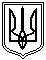 